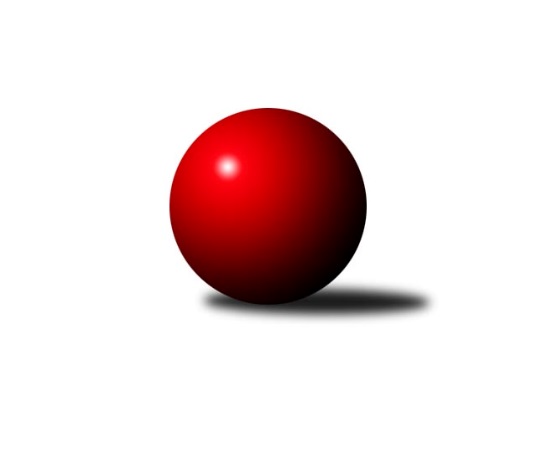 Č.5Ročník 2023/2024	19.5.2024 Meziokresní přebor-Bruntál, Opava 2023/2024Statistika 5. kolaTabulka družstev:		družstvo	záp	výh	rem	proh	skore	sety	průměr	body	plné	dorážka	chyby	1.	TJ Horní Benešov ˝E˝	5	4	0	1	37 : 13 	(8.0 : 6.0)	1637	8	1181	457	41.2	2.	KK Rýmařov ˝C˝	4	4	0	0	30 : 10 	(4.0 : 8.0)	1662	8	1158	505	34.5	3.	TJ Sokol Chvalíkovice ˝B˝	5	4	0	1	34 : 16 	(26.5 : 7.5)	1625	8	1148	477	31.4	4.	TJ Opava ˝D˝	4	3	0	1	26 : 14 	(14.5 : 9.5)	1642	6	1147	495	33.8	5.	TJ Břidličná ˝B˝	4	2	0	2	22 : 18 	(6.0 : 2.0)	1588	4	1126	462	42.8	6.	SKK Jeseník ˝B˝	3	2	0	1	15 : 15 	(5.0 : 3.0)	1575	4	1119	456	46.3	7.	KS Moravský Beroun B	5	2	0	3	24 : 26 	(15.0 : 17.0)	1544	4	1093	451	41	8.	TJ  Břidličná ˝C˝	3	1	0	2	12 : 18 	(3.0 : 3.0)	1592	2	1145	447	45.3	9.	TJ Horní Benešov ˝D˝	5	1	0	4	16 : 34 	(9.0 : 13.0)	1515	2	1105	410	50.8	10.	TJ Opava ˝F˝	3	0	0	3	4 : 26 	(1.0 : 5.0)	1493	0	1077	416	61.7	11.	TJ Opava ˝E˝	5	0	0	5	10 : 40 	(4.0 : 22.0)	1473	0	1083	390	43.2Tabulka doma:		družstvo	záp	výh	rem	proh	skore	sety	průměr	body	maximum	minimum	1.	KK Rýmařov ˝C˝	3	3	0	0	24 : 6 	(2.0 : 4.0)	1710	6	1715	1704	2.	TJ Opava ˝D˝	3	3	0	0	24 : 6 	(10.0 : 6.0)	1667	6	1704	1602	3.	TJ Sokol Chvalíkovice ˝B˝	3	3	0	0	24 : 6 	(20.5 : 3.5)	1601	6	1647	1540	4.	TJ Horní Benešov ˝E˝	4	3	0	1	27 : 13 	(3.0 : 5.0)	1655	6	1736	1606	5.	KS Moravský Beroun B	3	2	0	1	18 : 12 	(11.5 : 10.5)	1616	4	1658	1559	6.	TJ Břidličná ˝B˝	1	1	0	0	8 : 2 	(1.0 : 1.0)	1622	2	1622	1622	7.	TJ  Břidličná ˝C˝	1	1	0	0	6 : 4 	(0.0 : 2.0)	1551	2	1551	1551	8.	SKK Jeseník ˝B˝	0	0	0	0	0 : 0 	(0.0 : 0.0)	0	0	0	0	9.	TJ Horní Benešov ˝D˝	1	0	0	1	2 : 8 	(1.0 : 1.0)	1546	0	1546	1546	10.	TJ Opava ˝F˝	1	0	0	1	2 : 8 	(0.0 : 2.0)	1445	0	1445	1445	11.	TJ Opava ˝E˝	3	0	0	3	8 : 22 	(1.0 : 11.0)	1470	0	1521	1436Tabulka venku:		družstvo	záp	výh	rem	proh	skore	sety	průměr	body	maximum	minimum	1.	SKK Jeseník ˝B˝	3	2	0	1	15 : 15 	(5.0 : 3.0)	1575	4	1639	1525	2.	TJ Horní Benešov ˝E˝	1	1	0	0	10 : 0 	(5.0 : 1.0)	1620	2	1620	1620	3.	KK Rýmařov ˝C˝	1	1	0	0	6 : 4 	(2.0 : 4.0)	1615	2	1615	1615	4.	TJ Sokol Chvalíkovice ˝B˝	2	1	0	1	10 : 10 	(6.0 : 4.0)	1637	2	1649	1624	5.	TJ Břidličná ˝B˝	3	1	0	2	14 : 16 	(5.0 : 1.0)	1589	2	1627	1536	6.	TJ Horní Benešov ˝D˝	4	1	0	3	14 : 26 	(8.0 : 12.0)	1507	2	1560	1462	7.	TJ Opava ˝D˝	1	0	0	1	2 : 8 	(4.5 : 3.5)	1617	0	1617	1617	8.	TJ  Břidličná ˝C˝	2	0	0	2	6 : 14 	(3.0 : 1.0)	1613	0	1617	1609	9.	KS Moravský Beroun B	2	0	0	2	6 : 14 	(3.5 : 6.5)	1508	0	1528	1487	10.	TJ Opava ˝E˝	2	0	0	2	2 : 18 	(3.0 : 11.0)	1538	0	1644	1432	11.	TJ Opava ˝F˝	2	0	0	2	2 : 18 	(1.0 : 3.0)	1492	0	1543	1440Tabulka podzimní části:		družstvo	záp	výh	rem	proh	skore	sety	průměr	body	doma	venku	1.	TJ Horní Benešov ˝E˝	5	4	0	1	37 : 13 	(8.0 : 6.0)	1637	8 	3 	0 	1 	1 	0 	0	2.	KK Rýmařov ˝C˝	4	4	0	0	30 : 10 	(4.0 : 8.0)	1662	8 	3 	0 	0 	1 	0 	0	3.	TJ Sokol Chvalíkovice ˝B˝	5	4	0	1	34 : 16 	(26.5 : 7.5)	1625	8 	3 	0 	0 	1 	0 	1	4.	TJ Opava ˝D˝	4	3	0	1	26 : 14 	(14.5 : 9.5)	1642	6 	3 	0 	0 	0 	0 	1	5.	TJ Břidličná ˝B˝	4	2	0	2	22 : 18 	(6.0 : 2.0)	1588	4 	1 	0 	0 	1 	0 	2	6.	SKK Jeseník ˝B˝	3	2	0	1	15 : 15 	(5.0 : 3.0)	1575	4 	0 	0 	0 	2 	0 	1	7.	KS Moravský Beroun B	5	2	0	3	24 : 26 	(15.0 : 17.0)	1544	4 	2 	0 	1 	0 	0 	2	8.	TJ  Břidličná ˝C˝	3	1	0	2	12 : 18 	(3.0 : 3.0)	1592	2 	1 	0 	0 	0 	0 	2	9.	TJ Horní Benešov ˝D˝	5	1	0	4	16 : 34 	(9.0 : 13.0)	1515	2 	0 	0 	1 	1 	0 	3	10.	TJ Opava ˝F˝	3	0	0	3	4 : 26 	(1.0 : 5.0)	1493	0 	0 	0 	1 	0 	0 	2	11.	TJ Opava ˝E˝	5	0	0	5	10 : 40 	(4.0 : 22.0)	1473	0 	0 	0 	3 	0 	0 	2Tabulka jarní části:		družstvo	záp	výh	rem	proh	skore	sety	průměr	body	doma	venku	1.	KS Moravský Beroun B	0	0	0	0	0 : 0 	(0.0 : 0.0)	0	0 	0 	0 	0 	0 	0 	0 	2.	TJ Břidličná ˝B˝	0	0	0	0	0 : 0 	(0.0 : 0.0)	0	0 	0 	0 	0 	0 	0 	0 	3.	TJ  Břidličná ˝C˝	0	0	0	0	0 : 0 	(0.0 : 0.0)	0	0 	0 	0 	0 	0 	0 	0 	4.	KK Rýmařov ˝C˝	0	0	0	0	0 : 0 	(0.0 : 0.0)	0	0 	0 	0 	0 	0 	0 	0 	5.	TJ Horní Benešov ˝D˝	0	0	0	0	0 : 0 	(0.0 : 0.0)	0	0 	0 	0 	0 	0 	0 	0 	6.	TJ Opava ˝F˝	0	0	0	0	0 : 0 	(0.0 : 0.0)	0	0 	0 	0 	0 	0 	0 	0 	7.	SKK Jeseník ˝B˝	0	0	0	0	0 : 0 	(0.0 : 0.0)	0	0 	0 	0 	0 	0 	0 	0 	8.	TJ Sokol Chvalíkovice ˝B˝	0	0	0	0	0 : 0 	(0.0 : 0.0)	0	0 	0 	0 	0 	0 	0 	0 	9.	TJ Opava ˝D˝	0	0	0	0	0 : 0 	(0.0 : 0.0)	0	0 	0 	0 	0 	0 	0 	0 	10.	TJ Opava ˝E˝	0	0	0	0	0 : 0 	(0.0 : 0.0)	0	0 	0 	0 	0 	0 	0 	0 	11.	TJ Horní Benešov ˝E˝	0	0	0	0	0 : 0 	(0.0 : 0.0)	0	0 	0 	0 	0 	0 	0 	0 Zisk bodů pro družstvo:		jméno hráče	družstvo	body	zápasy	v %	dílčí body	sety	v %	1.	Miroslav Petřek st.	TJ Horní Benešov ˝E˝ 	9	/	5	(90%)		/		(%)	2.	Martin Orálek 	TJ Opava ˝D˝ 	8	/	4	(100%)		/		(%)	3.	Pavel Přikryl 	KK Rýmařov ˝C˝ 	8	/	4	(100%)		/		(%)	4.	Denis Vítek 	TJ Sokol Chvalíkovice ˝B˝ 	8	/	5	(80%)		/		(%)	5.	Zdeňka Habartová 	TJ Horní Benešov ˝D˝ 	8	/	5	(80%)		/		(%)	6.	Leoš Řepka 	TJ Břidličná ˝B˝ 	6	/	3	(100%)		/		(%)	7.	Miroslav Langer 	KK Rýmařov ˝C˝ 	6	/	3	(100%)		/		(%)	8.	Daniel Beinhauer 	TJ Sokol Chvalíkovice ˝B˝ 	6	/	4	(75%)		/		(%)	9.	František Vícha 	TJ Opava ˝D˝ 	6	/	4	(75%)		/		(%)	10.	Roman Swaczyna 	TJ Horní Benešov ˝E˝ 	6	/	4	(75%)		/		(%)	11.	Zdeněk Janák 	TJ Horní Benešov ˝E˝ 	6	/	4	(75%)		/		(%)	12.	Stanislav Lichnovský 	KK Rýmařov ˝C˝ 	6	/	4	(75%)		/		(%)	13.	Marek Hrbáč 	TJ Sokol Chvalíkovice ˝B˝ 	6	/	5	(60%)		/		(%)	14.	Vladimír Valenta 	TJ Sokol Chvalíkovice ˝B˝ 	6	/	5	(60%)		/		(%)	15.	Tomáš Polok 	TJ Opava ˝E˝ 	6	/	5	(60%)		/		(%)	16.	Libor Maralík 	TJ Horní Benešov ˝E˝ 	6	/	5	(60%)		/		(%)	17.	Čestmír Řepka 	TJ  Břidličná ˝C˝ 	4	/	2	(100%)		/		(%)	18.	Anna Dosedělová 	TJ Břidličná ˝B˝ 	4	/	3	(67%)		/		(%)	19.	Jaroslav Zelinka 	TJ Břidličná ˝B˝ 	4	/	3	(67%)		/		(%)	20.	Ivana Hajznerová 	KS Moravský Beroun B 	4	/	4	(50%)		/		(%)	21.	Jiří Machala 	KS Moravský Beroun B 	4	/	4	(50%)		/		(%)	22.	Hana Zálešáková 	KS Moravský Beroun B 	4	/	4	(50%)		/		(%)	23.	Pavel Švan 	KK Rýmařov ˝C˝ 	4	/	4	(50%)		/		(%)	24.	Miroslav Janalík 	KS Moravský Beroun B 	4	/	5	(40%)		/		(%)	25.	Jana Fousková 	SKK Jeseník ˝B˝ 	3	/	3	(50%)		/		(%)	26.	Josef Němec 	TJ Opava ˝D˝ 	2	/	1	(100%)		/		(%)	27.	Josef Šindler 	TJ Horní Benešov ˝D˝ 	2	/	1	(100%)		/		(%)	28.	Radomila Janoudová 	SKK Jeseník ˝B˝ 	2	/	1	(100%)		/		(%)	29.	Petr Šulák 	SKK Jeseník ˝B˝ 	2	/	2	(50%)		/		(%)	30.	Tereza Moravcová 	SKK Jeseník ˝B˝ 	2	/	2	(50%)		/		(%)	31.	Dominik Bracek 	TJ Opava ˝D˝ 	2	/	2	(50%)		/		(%)	32.	Miroslav Smékal 	TJ  Břidličná ˝C˝ 	2	/	2	(50%)		/		(%)	33.	Hana Kopečná 	TJ Horní Benešov ˝E˝ 	2	/	2	(50%)		/		(%)	34.	Petra Rosypalová 	SKK Jeseník ˝B˝ 	2	/	2	(50%)		/		(%)	35.	Jiří Procházka 	TJ  Břidličná ˝C˝ 	2	/	2	(50%)		/		(%)	36.	Zuzana Šafránková 	TJ Opava ˝F˝ 	2	/	2	(50%)		/		(%)	37.	Mária Machalová 	KS Moravský Beroun B 	2	/	3	(33%)		/		(%)	38.	Alena Bokišová 	TJ Opava ˝F˝ 	2	/	3	(33%)		/		(%)	39.	Miroslav Kalaš 	TJ  Břidličná ˝C˝ 	2	/	3	(33%)		/		(%)	40.	Věroslav Ptašek 	TJ Břidličná ˝B˝ 	2	/	3	(33%)		/		(%)	41.	Jan Hroch 	TJ  Břidličná ˝C˝ 	2	/	3	(33%)		/		(%)	42.	Roman Škrobánek 	TJ Opava ˝D˝ 	2	/	4	(25%)		/		(%)	43.	Marek Trčka 	TJ Opava ˝E˝ 	2	/	4	(25%)		/		(%)	44.	Tobiáš Kučerka 	TJ Horní Benešov ˝D˝ 	2	/	4	(25%)		/		(%)	45.	Radek Vlašánek 	TJ Opava ˝E˝ 	2	/	4	(25%)		/		(%)	46.	Tomáš Zbořil 	TJ Horní Benešov ˝D˝ 	2	/	5	(20%)		/		(%)	47.	Stanislav Troják 	TJ Opava ˝F˝ 	0	/	1	(0%)		/		(%)	48.	Luděk Bambušek 	KK Rýmařov ˝C˝ 	0	/	1	(0%)		/		(%)	49.	Patricie Brázdová 	TJ Horní Benešov ˝D˝ 	0	/	1	(0%)		/		(%)	50.	David Beinhauer 	TJ Sokol Chvalíkovice ˝B˝ 	0	/	1	(0%)		/		(%)	51.	Jiří Vrba 	SKK Jeseník ˝B˝ 	0	/	1	(0%)		/		(%)	52.	Petra Špiková 	SKK Jeseník ˝B˝ 	0	/	1	(0%)		/		(%)	53.	Pavel Jašek 	TJ Opava ˝D˝ 	0	/	1	(0%)		/		(%)	54.	Petr Chalupa 	TJ Opava ˝E˝ 	0	/	1	(0%)		/		(%)	55.	Martin Chalupa 	TJ Opava ˝F˝ 	0	/	2	(0%)		/		(%)	56.	Marta Uvírová 	TJ Opava ˝F˝ 	0	/	2	(0%)		/		(%)	57.	Tomáš Ryba 	TJ Opava ˝F˝ 	0	/	2	(0%)		/		(%)	58.	Adam Kukla 	TJ Opava ˝E˝ 	0	/	3	(0%)		/		(%)	59.	Radek Hochgesandt 	TJ Opava ˝E˝ 	0	/	3	(0%)		/		(%)	60.	Zbyněk Tesař 	TJ Horní Benešov ˝D˝ 	0	/	4	(0%)		/		(%)	61.	Josef Kočař 	TJ Břidličná ˝B˝ 	0	/	4	(0%)		/		(%)Průměry na kuželnách:		kuželna	průměr	plné	dorážka	chyby	výkon na hráče	1.	SKK Jeseník, 1-4	1656	1161	495	36.5	(414.0)	2.	KK Jiskra Rýmařov, 1-4	1640	1156	483	41.8	(410.0)	3.	 Horní Benešov, 1-4	1625	1165	460	44.6	(406.4)	4.	KS Moravský Beroun, 1-2	1602	1128	474	41.5	(400.7)	5.	TJ Opava, 1-4	1552	1110	442	42.3	(388.2)	6.	TJ Kovohutě Břidličná, 1-2	1531	1075	456	46.0	(382.9)	7.	TJ Sokol Chvalíkovice, 1-2	1530	1107	423	41.0	(382.7)Nejlepší výkony na kuželnách:SKK Jeseník, 1-4SKK Jeseník ˝B˝	1712	4. kolo	Radomila Janoudová 	SKK Jeseník ˝B˝	449	4. koloKK Rýmařov ˝C˝	1600	4. kolo	Petra Rosypalová 	SKK Jeseník ˝B˝	429	4. kolo		. kolo	Jana Fousková 	SKK Jeseník ˝B˝	427	4. kolo		. kolo	Miroslav Langer 	KK Rýmařov ˝C˝	417	4. kolo		. kolo	Petra Špiková 	SKK Jeseník ˝B˝	407	4. kolo		. kolo	Pavel Přikryl 	KK Rýmařov ˝C˝	400	4. kolo		. kolo	Pavel Švan 	KK Rýmařov ˝C˝	392	4. kolo		. kolo	Stanislav Lichnovský 	KK Rýmařov ˝C˝	391	4. koloKK Jiskra Rýmařov, 1-4KK Rýmařov ˝C˝	1715	5. kolo	Pavel Přikryl 	KK Rýmařov ˝C˝	471	5. koloKK Rýmařov ˝C˝	1710	1. kolo	Miroslav Langer 	KK Rýmařov ˝C˝	458	3. koloKK Rýmařov ˝C˝	1704	3. kolo	Pavel Přikryl 	KK Rýmařov ˝C˝	447	1. koloTJ  Břidličná ˝C˝	1609	5. kolo	Stanislav Lichnovský 	KK Rýmařov ˝C˝	447	5. koloTJ Horní Benešov ˝D˝	1560	1. kolo	Stanislav Lichnovský 	KK Rýmařov ˝C˝	432	1. koloTJ Opava ˝F˝	1543	3. kolo	Stanislav Lichnovský 	KK Rýmařov ˝C˝	430	3. kolo		. kolo	Zdeňka Habartová 	TJ Horní Benešov ˝D˝	428	1. kolo		. kolo	Miroslav Smékal 	TJ  Břidličná ˝C˝	427	5. kolo		. kolo	Miroslav Langer 	KK Rýmařov ˝C˝	420	1. kolo		. kolo	Pavel Přikryl 	KK Rýmařov ˝C˝	416	3. kolo Horní Benešov, 1-4TJ Horní Benešov ˝E˝	1736	2. kolo	Zdeněk Janák 	TJ Horní Benešov ˝E˝	469	2. koloTJ Horní Benešov ˝E˝	1654	3. kolo	Zdeněk Janák 	TJ Horní Benešov ˝E˝	463	3. koloSKK Jeseník ˝B˝	1639	5. kolo	Petra Rosypalová 	SKK Jeseník ˝B˝	450	5. koloTJ Sokol Chvalíkovice ˝B˝	1624	1. kolo	Vladimír Valenta 	TJ Sokol Chvalíkovice ˝B˝	432	1. koloTJ Horní Benešov ˝E˝	1622	1. kolo	Čestmír Řepka 	TJ  Břidličná ˝C˝	428	3. koloTJ  Břidličná ˝C˝	1617	3. kolo	Roman Swaczyna 	TJ Horní Benešov ˝E˝	426	2. koloSKK Jeseník ˝B˝	1610	2. kolo	Petra Špiková 	SKK Jeseník ˝B˝	426	2. koloTJ Horní Benešov ˝E˝	1606	4. kolo	Libor Maralík 	TJ Horní Benešov ˝E˝	424	2. koloTJ Břidličná ˝B˝	1603	4. kolo	Miroslav Petřek st.	TJ Horní Benešov ˝E˝	423	1. koloTJ Horní Benešov ˝D˝	1546	5. kolo	Miroslav Kalaš 	TJ  Břidličná ˝C˝	423	3. koloKS Moravský Beroun, 1-2KS Moravský Beroun B	1658	4. kolo	Martin Orálek 	TJ Opava ˝D˝	480	4. koloKS Moravský Beroun B	1630	2. kolo	Jiří Machala 	KS Moravský Beroun B	448	4. koloTJ Opava ˝D˝	1617	4. kolo	Jiří Machala 	KS Moravský Beroun B	442	2. koloKK Rýmařov ˝C˝	1615	2. kolo	Pavel Švan 	KK Rýmařov ˝C˝	421	2. koloKS Moravský Beroun B	1559	3. kolo	Jiří Machala 	KS Moravský Beroun B	421	3. koloTJ Horní Benešov ˝D˝	1537	3. kolo	Miroslav Langer 	KK Rýmařov ˝C˝	419	2. kolo		. kolo	Miroslav Janalík 	KS Moravský Beroun B	410	4. kolo		. kolo	Zdeňka Habartová 	TJ Horní Benešov ˝D˝	409	3. kolo		. kolo	Miroslav Janalík 	KS Moravský Beroun B	407	2. kolo		. kolo	František Vícha 	TJ Opava ˝D˝	407	4. koloTJ Opava, 1-4TJ Opava ˝D˝	1704	2. kolo	František Vícha 	TJ Opava ˝D˝	469	3. koloTJ Opava ˝D˝	1694	3. kolo	Martin Orálek 	TJ Opava ˝D˝	455	3. koloTJ Sokol Chvalíkovice ˝B˝	1649	3. kolo	Zdeněk Janák 	TJ Horní Benešov ˝E˝	453	5. koloTJ Opava ˝E˝	1644	2. kolo	Martin Orálek 	TJ Opava ˝D˝	452	2. koloTJ Horní Benešov ˝E˝	1620	5. kolo	Tomáš Polok 	TJ Opava ˝E˝	448	2. koloTJ Opava ˝D˝	1602	5. kolo	František Vícha 	TJ Opava ˝D˝	443	5. koloTJ Břidličná ˝B˝	1536	3. kolo	Vladimír Valenta 	TJ Sokol Chvalíkovice ˝B˝	435	3. koloSKK Jeseník ˝B˝	1525	1. kolo	Denis Vítek 	TJ Sokol Chvalíkovice ˝B˝	433	3. koloTJ Opava ˝E˝	1521	3. kolo	Tereza Moravcová 	SKK Jeseník ˝B˝	430	1. koloTJ Horní Benešov ˝D˝	1469	4. kolo	Martin Orálek 	TJ Opava ˝D˝	427	5. koloTJ Kovohutě Břidličná, 1-2TJ Břidličná ˝B˝	1627	2. kolo	Leoš Řepka 	TJ Břidličná ˝B˝	450	2. koloTJ Břidličná ˝B˝	1622	1. kolo	Jaroslav Zelinka 	TJ Břidličná ˝B˝	446	1. koloTJ  Břidličná ˝C˝	1551	2. kolo	Leoš Řepka 	TJ Břidličná ˝B˝	429	1. koloKS Moravský Beroun B	1528	1. kolo	Mária Machalová 	KS Moravský Beroun B	417	1. koloTJ  Břidličná ˝C˝	1496	1. kolo	Miroslav Kalaš 	TJ  Břidličná ˝C˝	412	2. koloTJ Opava ˝F˝	1365	1. kolo	Čestmír Řepka 	TJ  Břidličná ˝C˝	412	1. kolo		. kolo	Čestmír Řepka 	TJ  Břidličná ˝C˝	411	2. kolo		. kolo	Jaroslav Zelinka 	TJ Břidličná ˝B˝	409	2. kolo		. kolo	Miroslav Kalaš 	TJ  Břidličná ˝C˝	408	1. kolo		. kolo	Věroslav Ptašek 	TJ Břidličná ˝B˝	406	2. koloTJ Sokol Chvalíkovice, 1-2TJ Sokol Chvalíkovice ˝B˝	1647	2. kolo	Vladimír Valenta 	TJ Sokol Chvalíkovice ˝B˝	475	2. koloTJ Sokol Chvalíkovice ˝B˝	1616	4. kolo	Denis Vítek 	TJ Sokol Chvalíkovice ˝B˝	440	4. koloTJ Sokol Chvalíkovice ˝B˝	1540	5. kolo	Denis Vítek 	TJ Sokol Chvalíkovice ˝B˝	429	2. koloKS Moravský Beroun B	1487	5. kolo	Denis Vítek 	TJ Sokol Chvalíkovice ˝B˝	420	5. koloTJ Horní Benešov ˝D˝	1462	2. kolo	Vladimír Valenta 	TJ Sokol Chvalíkovice ˝B˝	417	4. koloTJ Opava ˝E˝	1432	4. kolo	Daniel Beinhauer 	TJ Sokol Chvalíkovice ˝B˝	406	5. kolo		. kolo	Tomáš Polok 	TJ Opava ˝E˝	398	4. kolo		. kolo	Tobiáš Kučerka 	TJ Horní Benešov ˝D˝	394	2. kolo		. kolo	Tomáš Zbořil 	TJ Horní Benešov ˝D˝	390	2. kolo		. kolo	Daniel Beinhauer 	TJ Sokol Chvalíkovice ˝B˝	385	4. koloČetnost výsledků:	9.0 : 1.0	1x	8.0 : 2.0	7x	6.0 : 4.0	6x	4.0 : 6.0	4x	2.0 : 8.0	2x	10.0 : 0.0	4x	0.0 : 10.0	1x